ПРИКАЗ № 16                                                                                    от 01 апреля  2019 годаО внесении изменений в приказ финансового отдела администрации Палехского муниципального района от 06.11.2018 N 52 «О порядке санкционирования оплаты денежных обязательств получателей средств бюджета Палехского муниципального района и администраторов источников финансирования дефицита бюджета Палехского муниципального района»В соответствии с Положением о финансовом отделе администрации Палехского муниципального района, утвержденного решением Совета Палехского муниципального района от 28.04.2011 № 26, приказываю:1. Внести в приказ финансового отдела администрации Палехского муниципального района от 06.11.2018 № 52 «О порядке санкционирования оплаты денежных обязательств получателей средств бюджета Палехского муниципального района и администраторов источников финансирования дефицита бюджета Палехского муниципального района» следующие изменения: в приложении:1) в подпункте 13) пункта 5:
- в абзаце пятом после слова " соглашения" дополнить словами "(договора)";
        2. Старшему системному администратору (Кондакову М.В)  разместить настоящий приказ на официальном сайте администрации Палехского муниципального района (страничка финансовый отдел). 3. Главному специалисту (Киселёва Г.В.) довести настоящий приказ до главных распорядителей средств бюджета Палехского муниципального района.4. Главным распорядителям средств бюджета Палехского муниципального района довести настоящий приказ до находящихся в их ведении казенных учреждений Палехского муниципального района.5. Контроль за исполнением настоящего Приказа оставляю за собой.Начальник финансового отдела                                              Молчагина Л.А.СОГЛАСОВАНО:Начальник отдела №  5 УФК по Ивановской области________________________Л.Н.Базанкова«_____»___________________2019 года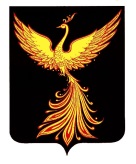 ФИНАНСОВЫЙ  ОТДЕЛАДМИНИСТРАЦИИ ПАЛЕХСКОГО МУНИЦИПАЛЬНОГО РАЙОНА  155620 п. Палех, ул. Ленина, 1тел/факс (09334)  2-11-51, 2-20-73,  е-mail: palekhfinansy1@rambler.ruФИНАНСОВЫЙ  ОТДЕЛАДМИНИСТРАЦИИ ПАЛЕХСКОГО МУНИЦИПАЛЬНОГО РАЙОНА  155620 п. Палех, ул. Ленина, 1тел/факс (09334)  2-11-51, 2-20-73,  е-mail: palekhfinansy1@rambler.ruФИНАНСОВЫЙ  ОТДЕЛАДМИНИСТРАЦИИ ПАЛЕХСКОГО МУНИЦИПАЛЬНОГО РАЙОНА  155620 п. Палех, ул. Ленина, 1тел/факс (09334)  2-11-51, 2-20-73,  е-mail: palekhfinansy1@rambler.ru